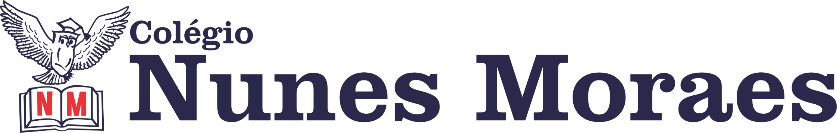 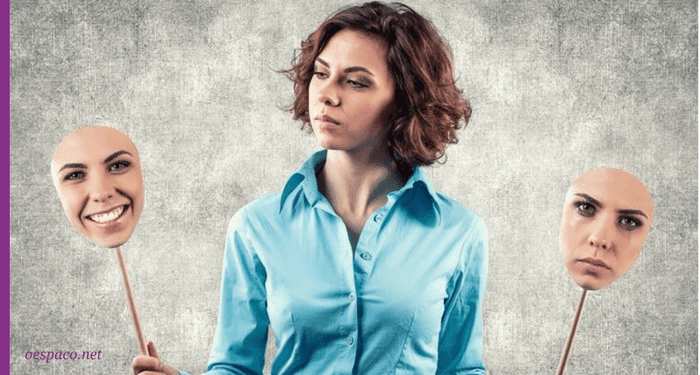 	 Dar atenção aos próprios sentimentos é parte importante de  cuidar de si.                           Quando não der conta disso sozinho(a), peça ajuda. ►1ª AULA: 13h -13:55’   - INT. TEXTUAL   – PROFESSORA TATYELLEN PAIVA   CAPÍTULO 10 – VERBETE Etapa 1 - Faça a leitura do texto da seção "Texto em cena".  -  Livro SAS 02   -  páginas 116 a 118.Etapa 2- Resolva os exercícios.  - Livro SAS 02  - páginas -118 e 119  - (questões 1 a 4)*Envie foto da atividade realizada para COORDENAÇÃO Manu. Escreva a matéria, seu nome e seu número em cada página.Etapa 3 - Atente-se à correção da atividade na plataforma Google Meet.  - Livro SAS 02   - páginas  118 e 119   - (questões 1 a 4)Caso não consiga acessar, comunique-se com a   Coordenação e confira suas respostas pelo gabarito disponível no portal SAS . Anote suas dúvidas e esclareça-as com a professora na próxima aula. ►2ª AULA: 13:55’-14:50’   - GEOGRAFIA     –   PROFESSOR  ALISON  ALMEIDA CAPÍTULO 08 – INDUSTRIALIZAÇÃO E AGROPECUÁRIA   - Agropecuárias modernasPASSO 01 – Abra o livro nas página 44 a 45  (SAS 2). PASSO 02 – O professor vai disponibilizar no grupo da turma o link de acesso ao Google Meet para aula. Caso não consiga acessar, comunique-se com a   Coordenação e siga as orientações seguintes e realize o passo 03.1 – Faça a leitura das páginas 44 a 45 (SAS 2) e grife as partes que você julgar mais importantes.2- Assista à videoaula neste link: https://youtu.be/AYCyeioXCS43 – Anote suas dúvidas;  quando a videochamada terminar, o professor Alison  atenderá você pelo WhatsApp.PASSO 03 – Faça os exercícios.-Página: 50 e 51 (SAS 2) Questão: 01, 02 e 03*Envie foto da atividade realizada para COORDENAÇÃO Manu. Escreva a matéria, seu nome e seu número em cada página.PASSO 04 – Acompanhe, pelo Google Meet, a correção das atividades.  Caso não consiga acessar a aula online,  confira suas respostas pelo gabarito disponível no portal SAS . Anote suas dúvidas e esclareça-as com o professor na próxima aula. ►3ª AULA: 14:50’-15:45’  - MATEMÁTICA -    PROFESSOR  DENILSON SOUSA CAPÍTULO 8 – PERPENDICULARIDADE, PROJEÇÃO ORTOGONAL, DESENHO EM PERSPECTIVA1° passo: Organize-se com seu material, livro de Matemática, caderno, caneta, lápis e borracha.  2° passo: Faça o estudo da página 52.3° passo: Acesse o link disponibilizado no grupo da sala no WhatsApp para a aula na plataforma Google Meet.  vai trabalhar com resolução de questões.Caso não consiga acessar, comunique-se com a   Coordenação e realize as ações abaixo. Somente depois, realize o 3º passo. 1-Abra o arquivo que o professor Denilson colocou no grupo da sala e faça o estudo minucioso das resoluções contidas nele. 2-Anote as suas dúvidas sobre as questões. Quando a videoconferência terminar o professor Denilson vai atender você por meio do WhatsApp. 3-O professor Denilson vai disponibilizar no grupo da sala, um link com a gravação da videoconferência. Assim que possível baixe essa gravação para esclarecer ainda mais a solução das questões.   4° passo: Copie as questões que o professor Denilson resolveu na aula de hoje no meet. Durante a resolução dessas questões o professor Denilson vai tirar dúvidas no grupo de WhatsApp da sala.    *Envie foto dessas atividades  para COORDENAÇÃO Manu. Escreva a matéria, seu nome e seu número em cada página.►INTERVALO: 15:45’-16:10’   ►4ª AULA:   16:10’-17:05’ – GEOGRAFIA     –   PROFESSOR  ALISON  ALMEIDACAPÍTULO 08 – INDUSTRIALIZAÇÃO E AGROPECUÁRIA – Transgênicos no Brasil e AgroindústriaPASSO 01 – Abra o livro nas páginas 46 a 47 (SAS 2). PASSO 02 – O professor vai disponibilizar no grupo da turma o link de acesso ao Google Meet para aula Caso não consiga acessar, comunique-se com a   Coordenação e siga as orientações seguintes e realize o passo 03.1 – Faça a leitura das páginas 46 a 47 (SAS 2) e grife as partes que você julgar mais importantes.2- Assista à videoaula neste link:  https://youtu.be/sPh_ynfwgTs3 – Anote suas dúvidas; quando a videochamada terminar,  o professor Alison  atenderá você pelo WhatsApp.PASSO 03 – Faça os exercícios- Página: 46 (SAS 2) Questões  02 e 03 (Conexão Brasil)- Página: 155 (Ativ. Suplementar) Questão: 02*Envie foto da atividade realizada para COORDENAÇÃO Manu. Escreva a matéria, seu nome e seu número em cada página.PASSO 04 – Acompanhe, pelo Google Meet, a correção das atividades. Caso não consiga acessar, comunique-se com a   Coordenação e confira suas respostas pelo gabarito disponível no portal SAS . Anote suas dúvidas e esclareça-as com o professor na próxima aula. Sugestão de gratificação pelo trabalho cumprido: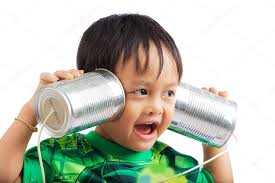 Ligar para aquela pessoa que costuma fazer você rir.                                        